Информация взята с сайта: http://www.mtomd.info/archives/2297Трехфазный переменный токИсточником трехфазного переменного тока является генератор, на статоре которого расположены три одинаковые обмотки Аx, By, Cz, размещенные под углом 120°.﻿При вращении ротора, представляющего собой двухполюсный магнит, в каждой фазной обмотке статора индуцируется ЭДС:Графически ЭДС можно изобразить тремя синусоидами, сдвинутыми на 1/3 периода, или тремя векторами, находящимися под углом 120° друг к другу.Трехфазная ЭДС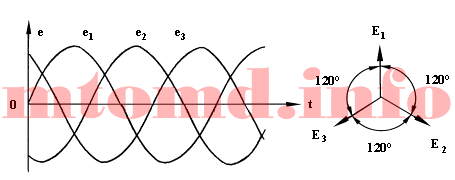 Рис. 1Трехфазная система переменного тока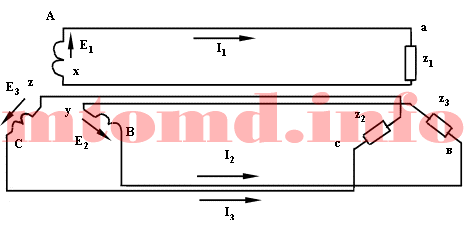 Рис. 2Слева показаны обмотки генератора, в которых индуцируются три сдвинутые по фазе ЭДС: Е1, Е2, Е3; справа — подключенные к генератору приемники энергии: z1, z2, z3.Трехфазная шестипроводная система является неэкономичной из-за значительного числа проводов. Поэтому чаще всего применяют трехпроводные (соединение треугольником) или четырехпроводные (соединение звездой) системы.